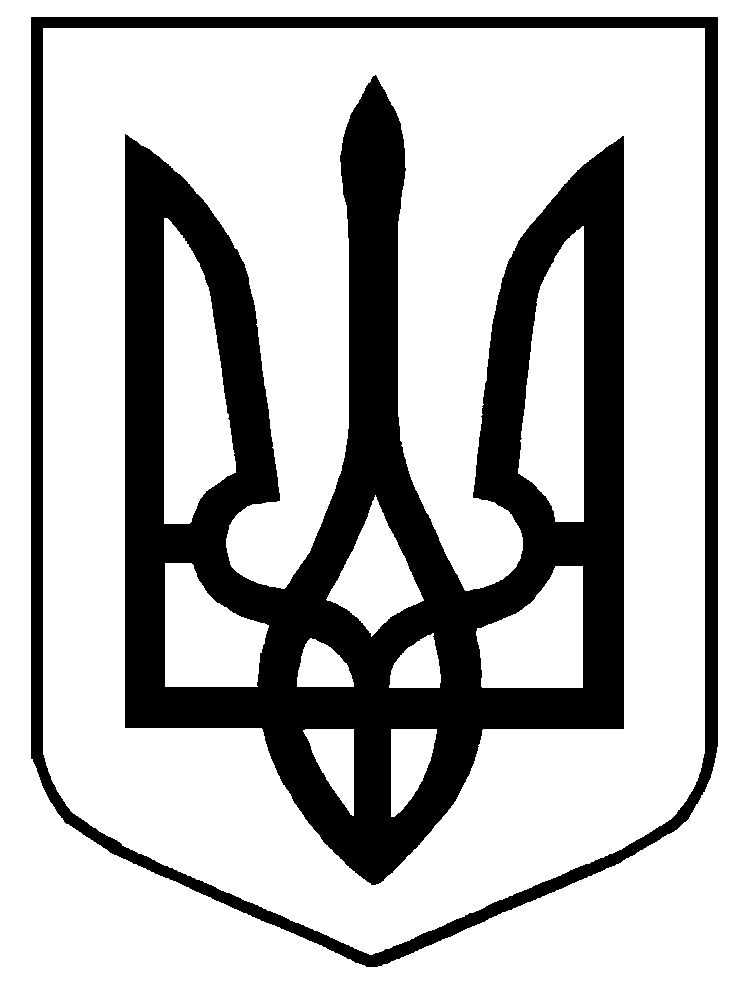 Міністерство освіти і науки УкраїниДержавний освітній стандарт7212.М.721-2024(позначення стандарту)Професія: ЕлектрогазозварникКод: 7212	   Професійні кваліфікації:електрогазозварник 2-го розряду;			електрогазозварник 3-го розряду;		електрогазозварник 4-го розряду;		електрогазозварник 5-го розряду;		електрогазозварник 6-го розряду;		електрогазозварник 7-го розряду;		електрогазозварник 8-го розряду.Освітня кваліфікація: кваліфікований робітникРівень освітньої кваліфікації: другий (базовий)  електрогазозварник 2-го розряду;			електрогазозварник 3-го розряду;	третій (вищий) 	електрогазозварник 4-го розряду;			електрогазозварник 5-го розряду;			електрогазозварник 6-го розряду;		          електрогазозварник 7-го розряду;	             електрогазозварник 8-го розряду.Видання офіційнеКиїв – 2024Відомості про авторський колектив розробниківІ. Загальні положенняДержавний освітній стандарт (далі – Стандарт) з професії 7212 «Електрогазозварник» розроблено відповідно до:законів України «Про освіту», «Про професійну (професійно-технічну) освіту», «Про повну загальну середню освіту», «Про професійний розвиток працівників», «Про організації роботодавців, їх об’єднання, права і гарантії їх діяльності»;Національної рамки кваліфікацій, затвердженої постановою Кабінету Міністрів України від 23 листопада 2011 року № 1341;Положення про Міністерство освіти і науки України, затвердженого постановою Кабінету Міністрів України від 16 жовтня 2014 року № 630;Державного стандарту професійної (професійно-технічної) освіти, затвердженого постановою Кабінету Міністрів України від 20 жовтня 2021 року №1077;методичних рекомендацій щодо розроблення стандартів професійної (професійно-технічної) освіти за компетентнісним підходом, затверджених наказом Міністерства освіти і науки України від 17 лютого 2021 року № 216;професійного стандарту «Електрогазозварник», затвердженого Галузевою радою з розробки професійних стандартів і стратегії розвитку професійних кваліфікацій Федерації металургів України, протокол № 42 від 14 березня 
2023 року;рамкової програми ЄС щодо оновлених ключових компетентностей для навчання протягом життя, схваленої Європейським парламентом і Радою Європейського Союзу 17 січня 2018 року;інших нормативно-правових актів.Стандарт є обов'язковим для виконання усіма закладами професійної (професійно-технічної) освіти, підприємствами, установами та організаціями, незалежно від їх підпорядкування та форми власності, що здійснюють (або забезпечують) підготовку, професійне (професійно-технічне) навчання, перепідготовку, підвищення кваліфікації кваліфікованих робітників і видають документи встановленого зразка за цією професією.Державний освітній стандарт містить:титульну сторінку;відомості про авторський колектив розробників;загальні положення щодо виконання Стандарту;вимоги до результатів навчання, що містять перелік ключових компетентностей за професією та їх описи, загальні компетентності (знання та вміння) за професією, перелік результатів навчання та їх зміст;орієнтовний перелік основних засобів навчання;Структурування змісту Стандарту базується на компетентнісному підході, що передбачає формування і розвиток у здобувача освіти ключових, загальних та професійних компетентностей.Ключові компетентності у цьому Стандарті корелюються із загальними компетентностями, що визначені професійним стандартом «Електрогазозварник».Ключові компетентності дають змогу особі розуміти ситуацію, досягати успіху в особистісному і професійному житті, набувати соціальної самостійності та забезпечують ефективну професійну й міжособистісну взаємодію.Ключові компетентності набуваються впродовж строку освітньої програми та можуть розвиватися у процесі навчання протягом усього життя шляхом формального, неформального та інформального навчання.Професійні компетентності – знання та уміння особи, які дають їй змогу виконувати трудові функції, швидко адаптуватися до змін у професійній діяльності та є складовими відповідної професійної кваліфікації.Професійні компетентності визначають здатність особи в межах повноважень застосовувати спеціальні знання, уміння та навички, виявляти відповідні моральні та ділові якості для належного виконання встановлених завдань і обов’язків, навчання, професійного та особистісного розвитку.Результати навчання за цим Стандартом формуються на основі переліку  ключових і професійних компетентностей та їх опису.Освітній рівень вступника: базова або повна загальна середня освіта.Види професійної підготовки:Підготовка кваліфікованих робітників за професією 7212 «Електрогазозварник» може проводитися за такими видами: первинна професійна підготовка, професійне (професійно-технічне) навчання, перепідготовка, підвищення кваліфікації, спеціальне навчання.Первинна професійна підготовка за професією 7212 «Електрогазозварник» з присвоєнням:2-го розряду передбачає здобуття особою результатів навчання 1-4, що визначені Стандартом, наявність повної або базової загальної середньої освіти, без вимог до стажу роботи;3-го розряду передбачає здобуття особою результатів навчання 5-7, що визначені Стандартом, наявність повної загальної середньої освіти, без вимог до стажу роботи;4-го розряду передбачає здобуття особою результатів навчання 8-10, що визначені Стандартом, наявність повної загальної середньої освіти, без вимог до стажу роботи.Стандартом визначено загальні компетентності (знання та вміння), що в повному обсязі включаються до змісту результатів навчання.До першого результату навчання при первинній професійній підготовці включаються такі ключові компетентності як: «Комунікативна компетентність», «Особистісна, соціальна й навчальна компетентність», «Цивільно-правова компетентність», «Цифрова компетентність», «Екологічна та енергоефективна компетентність». «Математична компетентність» включається до четвертого та восьмого результатів навчання. «Підприємницька компетентність» формується на завершальному етапі освітньої програми.Професійно-технічне навчання за професією 7212 «Електрогазозварник»: з присвоєнням 2-го розряду передбачає здобуття особою результатів навчання 
1-4, з присвоєнням 3-го розряду передбачає здобуття особою результатів навчання 5-7, з присвоєнням 4-го розряду передбачає здобуття особою результатів навчання 8-10, що визначені Стандартом для первинної професійної освіти.Перепідготовка з інших професій за професією 7212 «Електрогазозварник» з присвоєнням 2 розряду передбачає здобуття особою результатів навчання 1-4, що визначені Стандартом; із технологічно суміжних професій з присвоєнням 3 розряду передбачає здобуття особою результатів навчання 5-7, що визначені Стандартом; із технологічно суміжних професій з присвоєнням 4 розряду передбачає здобуття особою результатів навчання 8-10, що визначені Стандартом. Без вимог до стажу роботи.При організації перепідготовки, професійного (професійно-технічного) навчання або навчанні на виробництві строк професійного навчання може бути скороченим з урахуванням наявності документів про освіту, набутого досвіду (неформальна чи інформальна освіта) та визначається за результатами вхідного контролю. Вхідний контроль знань, умінь та навичок здійснюється відповідно до законодавства.Тривалість професійної підготовки встановлюється відповідно до освітньої програми в залежності від виду підготовки та визначається робочим навчальним планом.Підвищення кваліфікації за професією з присвоєнням професійної кваліфікації «Електрогазозварник» 3 розряду передбачає здобуття особою результатів навчання 5-7, що визначені Стандартом. Практичний досвід роботи за професією «Електрогазозварник» 2 розряду не менше 6 місяців.Підвищення кваліфікації з присвоєнням професійної кваліфікації
«Електрогазозварник» 4 розряду передбачає здобуття особою результатів навчання 8-10, що визначені Стандартом. Практичний досвід роботи за професією «Електрогазозварник» 3 розряду не менше 6 місяців.Підвищення кваліфікації з присвоєнням професійної кваліфікації
«Електрогазозварник» 5 розряду передбачає здобуття особою результату навчання 11, що визначений Стандартом. Практичний досвід роботи за професією «Електрогазозварник» 4 розряду не менше 6 місяців.Підвищення кваліфікації з присвоєнням професійної кваліфікації
«Електрогазозварник» 6 розряду передбачає здобуття особою результатів навчання 12-13, що визначені Стандартом. Практичний досвід роботи за професією «Електрогазозварник» 5 розряду не менше 6 місяців.Підвищення кваліфікації з присвоєнням професійної кваліфікації
«Електрогазозварник» 7 розряду передбачає здобуття особою результатів навчання 14-15, що визначені Стандартом. Практичний досвід роботи за професією «Електрогазозварник» 6 розряду не менше 6 місяців.Підвищення кваліфікації з присвоєнням професійної кваліфікації
«Електрогазозварник» 8 розряду передбачає здобуття особою результатів навчання 16-17, що визначені Стандартом. Практичний досвід роботи за професією «Електрогазозварник» 7 розряду не менше 6 місяців.Підвищення кваліфікації без присвоєння професійної кваліфікації проводиться згідно з вимогами законодавства та потребами на виробництві не рідше одного разу на п’ять років, що визначено пунктом 2.4. професійного стандарту.При організації підвищення кваліфікації термін навчання визначається за результатами вхідного контролю. Вхідний контроль знань, умінь та навичок здійснюється відповідно до чинного законодавства.Тривалість підвищення кваліфікації встановлюється відповідно до освітньої програми та визначається робочим навчальним планом.Підвищення кваліфікації проводиться згідно з вимогами законодавства та потребами на виробництві не рідше, ніж один раз на п’ять років.Стандарт з професії 7212 «Електрогазозварник» є основою для розроблення освітніх програм закладами професійної (професійно-технічної) освіти, підприємствами, установами та організаціями, що здійснюють первинну професійну підготовку, професійне (професійно-технічне) навчання, перепідготовку та підвищення кваліфікації робітників.Стандарт встановлює максимально допустиму кількість годин для досягнення результатів навчання. Кількість годин для кожного результату навчання визначається освітньою програмою закладу освіти.	Освітня програма може включати додаткові компетентності (за потреби), регіональний компонент, предмети за вибором здобувача освіти.Навчальний час здобувача освіти визначається обліковими одиницями часу, передбаченого для виконання освітніх програм закладів професійної (професійно-технічної) освіти.Навчальний (робочий) час здобувача освіти в період проходження виробничої практики встановлюється залежно від режиму роботи підприємства, установи, організації згідно законодавства.Професійно-практична підготовка здійснюється в навчальних майстернях, лабораторіях, навчально-виробничих дільницях та безпосередньо на робочих місцях підприємств, установ, організацій.Розподіл навчального навантаження визначається робочим навчальним планом залежно від освітньої програми та включає теоретичну і практичну підготовку, консультації, кваліфікаційну атестацію.Робочі навчальні плани розробляються самостійно закладами професійної (професійно-технічної) освіти, підприємствами, установами та організаціями, погоджуються із роботодавцями, навчально-методичними (науково-методичними) центрами (кабінетами) професійно-технічної освіти та затверджуються органами управління освітою.Орієнтовний перелік необхідного обладнання, устаткування, матеріалів та інструментів визначено відповідно до професійного стандарту, потреб роботодавців та використовується закладом освіти в залежності від освітньої програми. Додатково заклад освіти формує перелік навчального обладнання для досягнення відповідних результатів навчання.Після успішного завершення освітньої програми проводиться державна кваліфікаційна атестація, що передбачає оцінювання набутих компетентностей. Поточне оцінювання проводиться відповідно до чинних нормативно-правових актів.Заклади професійної (професійно-технічної) освіти організовують та здійснюють періодичний контроль знань, умінь та навичок здобувачів освіти, їх кваліфікаційну атестацію. Представники роботодавців, їх організацій та об’єднань можуть долучатися до контролю знань, умінь та навичок здобувачів освіти і безпосередньо брати участь у кваліфікаційній атестації.Після завершення навчання кожен здобувач освіти повинен уміти самостійно виконувати всі роботи, передбачені Державним освітнім  стандартом, технологічними умовами і нормами, встановленими у галузі.Навчання з охорони праці проводиться відповідно до вимог чинних нормативно-правових актів з питань охорони праці. Додаткові теми з охорони праці, що стосуються технологічного виконання робіт, застосування матеріалів, обладнання чи інструментів, включаються до робочих навчальних програм.До самостійного виконання робіт здобувачі освіти допускаються лише після навчання й перевірки знань з охорони праці.Порядок присвоєння професійних кваліфікацій та видачі відповідних документів.Порядок кваліфікаційної атестації та присвоєння професійної (часткової професійної) кваліфікації особам, які здобувають професійну (професійно-технічну) освіту, встановлюється відповідно до чинного законодавства. Кваліфікаційна атестація здобувачів освіти здійснюється закладом професійної (професійно-технічної) освіти за участю представників підприємств, установ, організацій-замовників підготовки кадрів після кожного опанування відповідної професійної кваліфікації та після закінчення повного курсу навчання.Кваліфікаційна пробна робота – визначення відповідного рівня практичних умінь і навичок здобувача професійної (професійно-технічної) освіти за відповідною професійною кваліфікацією згідно вимог кваліфікаційної характеристики.Кваліфікаційна пробна робота проводиться за рахунок часу, відведеного на виробничу практику. Перелік кваліфікаційних пробних робіт розробляється закладами професійної (професійно-технічної) освіти, підприємствами, установами та організаціями відповідно до вимог професійного стандарту, потреб роботодавців, галузі, сучасних технологій та новітніх матеріалів.Критерії кваліфікаційної атестації випускників розробляються закладом професійної (професійно-технічної) освіти разом з роботодавцями.Порядок проведення кваліфікаційної атестації здобувачів освіти та присвоєння їм кваліфікації визначається центральним органом виконавчої влади, що забезпечує формування державної політики у сфері трудових відносин, за погодженням із центральним органом виконавчої влади, що забезпечує формування та реалізує державну політику у сфері освіти і науки.Здобувачу освіти, який при первинній професійній підготовці опанував відповідну освітню програму й успішно пройшов кваліфікаційну атестацію, присвоюється освітньо-кваліфікаційний рівень «кваліфікований робітник» та видається диплом кваліфікованого робітника державного зразка.	Особі, яка при перепідготовці, професійному (професійно-технічному) навчанні або підвищенні кваліфікації опанувала відповідну освітню програму та успішно пройшла кваліфікаційну атестацію, видається свідоцтво про присвоєння професійної кваліфікації.При професійному (професійно-технічному) навчанні за частковими кваліфікаціями (у разі здобуття особою частини компетентностей, визначених стандартом, чи навчання для виконання окремих видів робіт за професією) заклад освіти може видавати документи власного зразка.Специфічні вимогиВік по закінченні навчання: 18 років і старше.Медичні обстеження.	Сфера професійної діяльності:Назва виду економічної діяльності, секції, розділу, групи та класу економічної діяльності та їхній код відповідно до Національного класифікатору України ДК 009:2010 «Класифікація видів економічної діяльності»:Секція С – Переробна промисловістьРозділ 28 – Виробництво машин і устаткування, н.в.і.у. Умовні позначенняКК – ключова компетентність.ПК – професійна компетентність.РН – результат навчання.ІІ. Вимоги до результатів навчання2.1. Перелік ключових компетентностей за професією7212 «Електрогазозварник»2.2. Опис ключових компетентностей за професією7212 «Електрогазозварник»2.3. Загальні компетентності (знання та вміння) за професією2.4. Перелік результатів навчаннядля первинної професійної підготовки, професійного (професійно-технічного) навчання, перепідготовкиПрофесійна кваліфікація: електрогазозварник 2-го розряду Максимальна кількість годин – 850 2.5. Зміст (опис) результатів навчання2.6. Перелік результатів навчаннядля первинної професійної підготовки, професійного (професійно-технічного) навчання, перепідготовкиПрофесійна кваліфікація: електрогазозварник 3-го розрядуМаксимальна кількість годин – 403 2.7. Зміст (опис) результатів навчання 2.8. Перелік результатів навчаннядля первинної професійної підготовки, професійного (професійно-технічного) навчання, перепідготовкиПрофесійна кваліфікація: електрогазозварник 4-го розряду Максимальна кількість годин – 360 2.9. Зміст (опис) результатів навчання2.10. Перелік результатів навчаннядля підвищення кваліфікації Кваліфікація: електрогазозварник 5-го розряду Максимальна кількість годин – 170 2.11. Зміст (опис) результатів навчання2.12. Перелік результатів навчаннядля підвищення кваліфікаціїПрофесійна кваліфікація: електрогазозварник 6-го розряду Максимальна кількість годин –1702.13. Зміст (опис) результатів навчання2.14. Перелік результатів навчаннядля підвищення кваліфікаціїПрофесійна кваліфікація: електрогазозварник 7-го розряду Максимальна кількість годин – 2302.15. Зміст (опис) результатів навчання2.16. Перелік результатів навчаннядля підвищення кваліфікаціїПрофесійна кваліфікація: електрогазозварник 8-го розряду Максимальна кількість годин – 2302.17. Зміст (опис) результатів навчанняІІІ. Орієнтовний перелік основних засобів навчанняЗАТВЕРДЖЕНОНаказ Міністерства освіти і науки України______________ 2024 №_____ 1.Валентина БОНДАРЧУКдиректор Навчально-методичного центру професійно-технічної освіти у Рівненській області 2.Світлана МИКИТЮКдиректор Навчально-методичного центру професійно-технічної освіти у Чернівецькій області3.Любов АНДРОЩУК заступник директора Навчально-методичного центру професійно-технічної освіти у Рівненській області4.Ганна БЕНЬОВСЬКАметодист Навчально-методичного центру професійно-технічної освіти у Чернівецькій області5.Володимир БАСЮК майстер виробничого навчання Державного професійно-технічного навчального закладу «Чернівецький професійний машинобудівний ліцей»6.Віктор БІЛОКРИЛИЙрадник з технічних питань Товариство з обмеженою відповідальністю «Білком ЛТД»7.Євгенія БЄЛІКмайстриня виробничого навчання Державного професійно-технічного навчального закладу «Чернівецький професійний ліцей автомобільного сервісу»8.Дмитро БЯЛІКмайстер виробничого навчання Відокремленого структурного підрозділу «Рівненський фаховий технічний коледж Національного університету водного господарства та природокористування»9.Людмила БЯЛІКметодист Відокремленого структурного підрозділу «Рівненський фаховий технічний коледж Національного університету водного господарства та природокористування»10.Назар ВАСИЛЬЧУКвикладач Відокремленого структурного підрозділу «Рівненський фаховий технічний коледж Національного університету водного господарства та природокористування»11.Володимир ВІТЮКмайстер виробничого навчання Державного професійно-технічного навчального закладу «Чернівецький професійний ліцей автомобільного сервісу»12.Олександр ГЕРАСИМЧУКінженер із зварювання відділу діагностики і контролю Приватне акціонерне товариство «Рівнеазот»13.Галина ГЕРЯКвикладач Державного професійно-технічного навчального закладу «Чернівецький професійний машинобудівний ліцей»14.Олег ДАНАЛАКІЙвикладач спецдисциплін Державного професійно-технічного навчального закладу «Чернівецький професійний будівельний ліцей», кандидат технічних наук15.Сергій ДЗЬОБАмайстер виробничого навчання Державного навчального закладу «Дубенське вище художнє професійно-технічне училище»16.Олексій
ЖИЧКОВСЬКИЙвикладач Державного навчального закладу «Дубенське вище художнє професійно-технічне училище»17.Петро ІВАШКОмайстер виробничого навчання Відокремленого структурного підрозділу «Рівненський фаховий технічний коледж Національного університету водного господарства та природокористування»18.Сергій КОЦЮКвикладач Квасилівського професійного ліцею19.Олександр МАТВІЙЧУКвикладач Рівненського професійного ліцею20.Сергій ОЛЕКСЮКдиректор Приватне акціонерне товариство «Рівненський завод надміцних залізобетонних конструкцій»21.Сергій ОНОФРЕЙЧУКмайстер виробничого навчання Державного професійно-технічного навчального закладу «Соснівський професійний ліцей»22.Ігор ОШМАНІНмайстер виробничого навчання Відокремленого структурного підрозділу «Рівненський фаховий технічний коледж Національного університету водного господарства і природокористування»23.Олександр СНІТЧУКстарший майстер Квасилівського професійного ліцею24.Дмитро ФІЛІПЧУКзаступник директора з навчально-виробничої роботи Державного професійно-технічного навчального закладу «Чернівецький професійний ліцей автомобільного сервісу»25.Галина ШУКАЛЮКвикладач Рівненського професійного ліцеюУмовне позначенняКлючові компетентностіКК 1Комунікативна компетентністьКК 2Математична компетентністьКК 3Особистісна, соціальна й навчальна компетентністьКК 4Цивільно-правова компетентністьКК 5Цифрова компетентністьКК 6Екологічна та енергоефективна компетентністьКК 7Підприємницька компетентністьУмовнепозначенняКлючовікомпетентностіОпис компетентностейОпис компетентностейУмовнепозначенняКлючовікомпетентностіЗнатиУмітиКК 1Комунікативна компетентністьпрофесійну лексику, термінологію, у тому числі іноземною мовою, за професійним спрямуванням; види технічної документації у професійній діяльності.використовувати професійну лексику, термінологію за професійним спрямуванням, у тому числі іноземною мовою, при спілкуванні з керівництвом, колегами, клієнтами, постачальниками;користуватися технічною документацією у професійній діяльності.КК 2Математична компетентністьправила математичних розрахунків у професійній діяльності, у тому числі розрахунок необхідної кількості матеріалів у залежності від результату навчання.застосовувати математичні розрахунки у професійній діяльності.КК 3Особистісна, соціальна й навчальна компетентністьособливості роботи в команді, співпраці з іншими командами підприємства;індивідуальні психологічні особливості особистості та її поведінки;причини і способирозв’язання конфліктнихситуацій у виробничому колективі;стрес у роботі електрогазозварника, способи уникнення стресових ситуацій.працювати в команді; відповідально ставитися до професійної діяльності;самостійно приймати рішення;діяти в нестандартних ситуаціях;планувати трудову діяльність;набувати нових знань, умінь і навичок;визначати навчальні ціліта способи їх досягнення;оцінювати власні результати навчання, навчатися впродовж життя;дотримуватися культури професійної поведінки в колективі;запобігати виникненню конфліктних та стресових ситуацій;контролювати власний психоемоційний стан.КК 4Цивільно- правова компетентністьосновні трудові права та обов’язки працівників;основні нормативно-правові акти у професійній сфері, що регламентують трудову діяльність;положення, зміст, форми та строки укладання трудового договору (контракту), підстави його припинення;соціальні гарантії та чинний соціальний захист на підприємстві, зокрема види та порядок надання відпусток;порядок розгляду та способи вирішення індивідуальних та колективних трудових спорів;основи законодавства про захист прав споживачів.застосовувати знання щодо:основних трудових прав та обов’язків працівників;основних нормативно-правових актів у професійній сфері, що регламентують трудову діяльність;положень, змісту, форм та строків укладання трудового договору (контракту), підстав його припинення;соціальних гарантій та чинного соціального захисту на підприємстві, зокрема видів та порядку надання відпусток;порядку розгляду та способів вирішення індивідуальних та колективних трудових спорів;основ законодавства про захист прав споживачів.КК 5Цифрова компетентністьінформаційно- комунікаційні засоби, способи їх застосування у професійній діяльності;способи пошуку, збереження, обробки та передачі технічної та технологічної інформації.використовувати інформаційно - комунікаційні засоби, технології;здійснювати пошук, обробку, передачу та збереження інформації, пов’язаної з професійною діяльністю.КК 6Екологічна таенергоефективна компетентністьоснови енергоефективності;способи енергоефективного використання матеріалів, ресурсів та енергозберігаючого обладнання у професійній діяльності та у побуті;основи раціонального використання, відтворення і збереження природних ресурсів;способи збереження та захисту екології в професійній діяльності та в побуті;правила сортування сміття, утилізації відходів.раціонально використовувати енергоресурси, витратні матеріали у професійній діяльності та у побуті;використовувати енергоефективне устаткування;дотримуватися екологічних норм у професійній діяльності та у побуті.КК 7Підприємницька компетентністьпоняття «ринкова економіка» та принципи, на яких вона базується;організаційно-правові форми підприємництва в Україні;процедури відкриття власної справи;основи менеджменту та маркетингу.користуватися нормативно-правовими актами щодо підприємницької діяльності;аналізувати та розробляти бізнес-плани;презентувати результати власної діяльності.Знати:загальні відомості про професію та професійну діяльність;нормативно-правову базу, що регулює професійну діяльність;положення колективного договору щодо охорони праці;Закон України «Про захист прав споживачів»;загальні правила охорони праці у професійній діяльності;загальні правила санітарії та гігієни у професійній діяльності;загальні правила пожежної безпеки;загальні правила електробезпеки;основи матеріалознавства;основи електротехніки:шкідливі виробничі фактори, їх вплив на здоров’я, граничні показники, засоби захисту від них;причини нещасних випадків на підприємстві;план ліквідації аварійних ситуацій та їх наслідків;правила та засоби надання долікарської допомоги потерпілим у разі нещасних випадків на виробництві.Вміти:приймати рішення в межах професійної компетентності, нести персональну відповідальність за результати прийняття професійних рішень;дотримуватися професійних та етичних норм поведінки;здійснювати енергозбережувальну професійну діяльність;взаємодіяти із колегами по роботі, працювати в команді;запобігати виникненню конфліктних ситуацій;застосовувати загальні правила охорони праці у професійній діяльності;застосовувати первинні засоби пожежогасіння;діяти в нестандартних ситуаціях та надавати долікарську допомогу потерпілим у разі нещасних випадків;дотримуватися правил безпеки під час виконання робіт;адаптовуватися до змін організації праці та бути професійно мобільним.Результати навчанняРезультати навчанняРН 1Здійснювати підготовку робочого місця РН 2Виконувати наплавлення й зварювання у нижньому положенні шваРН 3Виконувати різання деталей, вузлів і конструкцій з різних металів і сплавівРН 4Виконувати перевірку матеріалів для зварюванняРезультати навчанняКомпетентністьЗнатиУмітиРН 1 Здійснювати підготовку робочого місця ПК 1Здатність підготовки робочогомісця, отримання наряд-допуску (при необхідності)порядок підготовки робочого місця;порядок отримання наряд-допуску та його зміст.раціонально і ефективно організовувати працю на робочому місці з дотриманням норм технологічного процесу;виконувати роботи з дотриманням інструкцій з охорони праці;перевіряти працездатність, неушкодженість устаткування, пристосувань та засобів захисту.РН 1 Здійснювати підготовку робочого місця ПК 2Здатність дотримуватися вимог охорони працінормативно-правову документацію, акти з охорони праці;  критерії оцінювання стану робочого місця, приведення робочого місця в безпечний стан;  алгоритм дій при виникненні нештатної ситуації;алгоритм дій перевірки справності та надійності устаткування та обладнання перед застосуваннямгрупи шкідливих і небезпечних виробничих факторів та їх вплив на здоров'я працівника; класифікацію умов праці; особливості допуску до виконання робіт підвищеної небезпеки; види огороджувальних пристроїв; особливості застосування звукової та світлової сигналізації; сигнальні кольори та їх значення;знаки безпеки; колективні та індивідуальні засоби захисту; параметри мікроклімату виробничих приміщень; основні принципи плану ліквідації аварій; план евакуації з приміщень; вимоги безпеки до лабораторій та майстерень;характерні причини виникнення пожеж; пожежонебезпечні властивості речовин; види горіння; способи припинення горіння;вогнегасильні речовини та правила їх використання; організаційні і технічні протипожежні заходи у галузі; види електрики; особливості ураження електричним струмом; дію струму на організм людини; фактори, що впливають на ступінь ураження електричним струмом; критерії допуску до роботи в електроустановках;засоби захисту при роботі в електроустановках;вимоги до освітлення, опалення, вентиляції та кондиціонування повітря виробничих приміщень; значення виробничої санітарії та гігієни праці для збереження працездатності електрогазозварника; санітарно-побутове забезпечення електрогазозварників; граничні норми підіймання та переміщення вантажів; основні принципи, послідовність, правила та засоби надання домедичної допомоги потерпілим при нещасних випадках.дотримуватись вимог охорони праці під час виконання робіт;  застосовувати пожежні пристрої для ліквідування нештатної ситуації; запобігати виробничому травматизму та професійним захворюванням;читати сигнальне фарбування та знаки безпеки; визначати необхідні засоби захисту для певного виду робіт та оцінювати їх відповідність нормативним вимогам;аналізувати пожежонебезпечні властивості використовуваних речовин; вживати заходів для запобігання пожежі; визначати доцільні первинні засоби пожежогасіння та користуватись ними; визначати доцільні засоби захисту від електричного струму та користуватись нимивиконувати прийоми надання домедичної допомоги потерпілим при нещасних випадках.РН 1 Здійснювати підготовку робочого місця КК 1Комунікативна компетентністьпрофесійну лексику, термінологію, у тому числі іноземною мовою, за професійним спрямуванням;види технічної документації у професійній діяльності, правила їх створення та оформлення.використовуватипрофесійну лексику, термінологію за професійним спрямуванням, у тому числі іноземною мовою, при спілкуванні з керівництвом, колегами, клієнтами та постачальниками;користуватися технічною документацією у професійній діяльності, створювати  її та оформляти.РН 1 Здійснювати підготовку робочого місця КК 3Особистісна, соціальна й навчальна компетентністьособливості роботи в команді, співпраці з іншими командами підприємства;індивідуальні психологічні особливості особистості та її поведінки;причини і способирозв’язання конфліктнихситуацій у виробничому колективі;стрес у роботі електрогазозварника, способи уникнення стресових ситуацій. працювати в команді;відповідально ставитися до професійної діяльності;самостійно приймати рішення;діяти в нестандартних ситуаціях;планувати трудову діяльність;набувати нових знань, умінь і навичок;визначати навчальні цілі та способи їх досягнення;оцінювати власні результати навчання, навчатися впродовж життя;дотримуватися культури професійної поведінки в колективі;запобігати виникненню конфліктних та стресових ситуацій;контролювати власний психоемоційний стан.РН 1 Здійснювати підготовку робочого місця КК 4Цивільно-правова компетентністьосновні трудові права та обов’язки працівників;основні нормативно-правові акти у професійній сфері, що регламентують трудову діяльність;положення, зміст, форми та строки укладання трудового договору (контракту), підстави його припинення;соціальні гарантії та чинний соціальний захист на підприємстві, зокрема види та порядок надання відпусток;порядок розгляду та способи вирішення індивідуальних та колективних трудових спорів;основи законодавства про захист прав споживачів;нормативно-правові акти в сфері екології таенергозбереження.застосовувати знання щодо:основних трудових прав та обов’язків працівників;основних нормативно-правових актів у професійній сфері, що регламентують трудову діяльність;положень, змісту, форм та строків укладаннятрудового договору (контракту), підстав його припинення;соціальних гарантій та чинного соціального захисту на підприємстві, зокрема видів та порядку надання відпусток;порядку розгляду та способів вирішення індивідуальних та колективних трудових спорів;основ законодавства про захист прав споживачів.РН 1 Здійснювати підготовку робочого місця КК 5Цифрова компетентністьінформаційно- комунікаційні засоби, способи їх застосування у професійній діяльності;способи пошуку, збереження, обробки та передачі технічної та технологічноїінформації.використовувати інформаційно- комунікаційні засоби, технології;здійснювати пошук, обробку, передачу та збереження інформації, пов’язаної з професійноюдіяльністю.РН 1 Здійснювати підготовку робочого місця КК 6Екологічна та енергоефективна компетентністьоснови енергоефективності;способи енергоефективного використання матеріалів, ресурсів та енергозберігаючого обладнання у професійнійдіяльності та у побуті; основи раціональноговикористання, відтворенняі збереження природних ресурсів;способи збереження та захисту екології в професійній діяльності та в побуті;правила сортуваннясміття, утилізації відходів.раціонально використовувати енергоресурси, витратні матеріали у професійній діяльності та у побуті;використовувати енергоефективне устаткування;дотримуватися екологічних норм у професійній діяльності та у побуті.РН 1 Здійснювати підготовку робочого місця ПК 3Здатність здійснювати підбір матеріалів для зварювальних робіткласифікацію металів та їх сплавів;підбір витратних матеріалів та газів для виконання електрогазозварювальних робіт і різання металів та їх сплавів.класифікувати метали та сплави, порівнювати їх властивості;проводити вибір матеріалів для виконання зварювальних робіт та різання металів і їх сплавів.РН 1 Здійснювати підготовку робочого місця ПК 4Здатність володіти знаннями основ електротехнікиоснови електротехніки.застосовувати правила електробезпеки при виконанні зварювальних та різальних робіт. РН 1 Здійснювати підготовку робочого місця ПК 5Здатність огляду і перевірки
електрогазозварювальної та
газорізальної апаратури, пристроїв
і пристосуваньбудову джерел живлення зварювальної дуги, баластних реостатів; безпечні методипідключення зварювального кабелю до зварювального обладнання, зварювального столу і виробу;безпечні методи приєднання гумових рукавів до газового пальника, газового різака, киснепроводу, газопроводу, ацетиленового генератора, балонів; будову електрозварювальних і наплавочних машин, які обслуговуються; класифікацію і призначення електродів;види і властивості газів, що застосовуються для зварювання та різання металів, вимоги безпеки при роботі з ними;будову, принцип роботи обладнання для гасорізальних робіт, вимоги безпеки;обладнання для напівавтоматичного та автоматичного зварювання в середовищі захисних газів та під флюсом.вмикати і вимикати джерело живлення зварювальної дуги; підключати зварювальнийкабель до зварювального обладнання, зварювального столу і виробу; приєднувати гумовотканинні рукави до газового пальника, газового різака, киснепроводу, газопроводу, ацетиленового генератора, балонів;закріплювати деталі, що зварюються;підготовляти кисневі і ацетиленові балони до роботи;приєднувати різак дляповітряно-дугового різання до джерела живлення дуги і до магістралі стислого повітря.РН 1 Здійснювати підготовку робочого місця ПК 6Здатність читання креслень різної складностізагальні поняття про єдину систему конструкторських документів: масштаби, формати креслень, різновиди креслень, позначення зварних швів на кресленнях.читати креслення зварних металоконструкцій.РН 1 Здійснювати підготовку робочого місця ПК 7Здатність підготовки 
металоконструкцій, деталей машин
і механізмів, труб і ємностей (заходи протипожежної і
вибухобезпеки, такі як промивка,
випарювання, знежирення) перед
зварювальними і різальними
роботамивиди, властивості та призначення зварювальних матеріалів, вимоги до підготовки деталей і вузлів під зварювання відповідно до ДСТУ і технології зварювання;види зварних з'єднань; типи обробки крайок, пристосування для складання і закріплення деталей;інструкції з охорони праці при роботі з ручним слюсарним та електроінструментом.виконувати роботи зпідготовки усіх видів з’єднань з різною формою підготовленихкрайок; проводити роботи зі складання різних видів з’єднань та деталей, з перевіркою точності складання та фіксації для подальшого зварювання; встановлюватидеталі та вироби в пристрої;користуватися технологічною картою на зварювання- різання, ремонтно- технологічноюінструкцією;дотримуватися інструкції з охорони праці.РН 1 Здійснювати підготовку робочого місця ПК 8Здатність закінчення робіт,прибирання робочого місця та технологічного сміттябезпечні методи виконання робіт при очищенні та доставці електрогазозварювального, гасо- та кисневорізального  обладнання та інструментів в місця зберігання;протипожежні заходи безпеки.виконувати роботи з очищення та доставки електрогазозварювального гасо- та кисневорізального  обладнання та інструментів в місця зберігання;прибирати технологічнесміття, дотримуючись інструкції з охорони праці та протипожежної безпеки дляелектрогазозварників.РН 1 Здійснювати підготовку робочого місця ПК 9Здатність проводити огляди і технічне обслуговування устаткування, що експлуатується, та апаратури для запобігання, виявлення і усунення неполадок в роботі обслуговуваного устаткування і апаратуриправила та методи технічного обслуговування електрозварювальної, газозварювальної, газоплазморізальної апаратури;пристосування й інструменти для проведення технічного обслуговування обладнання та апаратури;способи усунення виявлених несправностей;технологію проведення ремонту:клем кабелю живлення і зварювального кабелю;ізоляції електродотримача;газоповітряного пальника,газового пальника, різака,захисних засобів,зварювального кабелю.проводити огляд і технічне обслуговування електрозварювальної, газозварювальної і газоплазморізальної апаратури;якісно усувати виявлені дефекти;проводити ремонт:клем кабелю живлення і зварювального кабелю,ізоляції електродотримача,газоповітряного пальника, газового пальника, різака, захисних засобів,зварювального кабелю.РН 2 Виконувати наплавлення й зварювання у нижньому положенні шваПК 1Здатність виконувати ручне дугове наплавлення валиків і зварювання пластин у нижньому положеннішваступінь нагріву деталей перед зварюванням та наплавленням і засобивимірювання температурного режиму;технологію і особливості ручного дугового зварювання та наплавлення деталей, вузлів, конструкцій різної складності, виготовлених з різних металів і сплавів;правила підготовки металу до ручного дугового наплавлення валиків;способи, технологію і особливості ручного дугового наплавлення валиків;способи, технологію і особливості ручного дугового зварюванняпластин у нижньому положенні шва. користуватися засобамивимірювання температури; використовувати технологію і виконувати ручне дугове зварюванняі наплавлення деталей, вузлів, конструкцій різної складності, виготовлених з різних металів і сплавів;виконувати підготовку металу до ручного дугового наплавлення валиків, відповідно до технологічних вимог;налагоджувати обладнання до роботи;виконувати підготовку металу до ручного дугового зварювання пластин у нижньому положенні шва, відповідно до технологічних вимог.РН 2 Виконувати наплавлення й зварювання у нижньому положенні шваПК 2Здатність виконувати газове наплавлення і зварювання пластин з низьковуглецевої сталі унижньому положенні шваулаштування зварювальних та газо-повітряних пальників;технологію і особливості газового зварюваннядеталей, вузлів, конструкцій різної складності, виготовлених з різних металів і сплавів;правила підготовки металу до газового наплавлення;способи, технологію і особливості газового наплавлення пластин з низьковуглецевої сталі у нижньому положенні шва;способи, технологію і особливості газового зварювання пластин з низьковуглецевої сталі у нижньому положенні шва. користуватися зварювальним, кисневим та газоповітряним пальником;використовувати технологію і проводити газове зварюваннядеталей, вузлів, конструкцій різної складності, виготовлених з різних металів і сплавів.РН 2 Виконувати наплавлення й зварювання у нижньому положенні шваПК 3Здатність виконувати механізоване зварювання плавким електродом в середовищі захисних газів унижньому положенні шватехнологію і особливості механізованого зварювання й наплавлення в середовищі захисних газів деталей, вузлів, конструкцій різної складності, виготовлених з різних металів і сплавів;технологію і особливостімеханізованого зварювання плавким електродом в середовищі захисних газів у нижньому положенні шва.використовувати технологію і виробляти механізоване зварювання і наплавлення в середовищі захисних газів деталей, вузлів,конструкцій різної складності, виготовлених з різних металів і сплавів;виконувати зварювання і наплавлення деталей із застосуванням зварювальних автоматів і установок.РН 3 Виконувати різання деталей, вузлів і конструкцій з різних металів і сплавівПК 1Здатність підготовлювати метал та виконувати дуговерізання покритим електродомправила підготовки металу до дугового різання покритим електродом; обладнання та устаткування для різання металів;технологію, способи, особливості дугового різання покритим електродом простих деталей з вуглецевих сталей за розміткою вручну;вимоги безпеки праці під час виконання робіт.виконувати підготовку металу до дугового різання;налаштовувати обладнання залежно від виду робіт;виконувати процес стругання згідно з технічною документацією;виконувати різання деталей, вузлів і конструкцій з різних металів і сплавів;виконувати дугове різання згідно з технічною документацією;дотримуватися вимог з охорони праці під час виконання робіт.РН 3 Виконувати різання деталей, вузлів і конструкцій з різних металів і сплавівПК 2Здатність підготовляти метал до гасо- та кисневого різаннятехнологію та правила підготовки металу до кисневого та гасорізання; обладнання та устаткування для кисневого та гасорізання;вимоги безпеки праці під час виконання робіт.виконувати підготовку металу до кисневого та гасорізання;користуватися обладнанням та устаткуванням;дотримуватися вимог з охорони праці під час виконання робіт.РН 4 Виконувати перевірку матеріалів для зварюванняПК 1Здатність перевіряти маркування зварювальних електродів, зварювального дроту, електродів для повітряно-дугового різання,сертифікат на захисний газ і флюсправила охорони праці під час роботи з інструментом та пристроями;маркування та характеристики зварювальних електродів, дроту, флюсів, захисних газів.перевіряти маркування зварювальних електродів, електродів для повітряно-дугового різання, дроту,флюсів, захисних газів;дотримуватися вимог з охорони праці під час виконання робіт.РН 4 Виконувати перевірку матеріалів для зварюванняКК 2Математична компетентністьправила математичних розрахунків у професійній діяльності, у тому числі розрахунок необхідної кількості матеріалів у залежності від результату навчання.застосовувати математичні розрахунки у професійній діяльності.Результати навчанняРезультати навчанняРН 5  Виконувати електродугове, газове, аргоннодугове, механізоване зварювання, наплавлення та пайку простих вузлів, деталей і конструкцій з чавуну, кольорових металів та їх сплавів, вуглецевих та легованих сталей РН 6Виконувати кисневе та повітряно-дугове різання середньої складності деталей з середньовуглецевих та низьколегованих сталей РН 7Виконувати обробку зварного шва в процесі і після зварювання, різання; перевірка якості й усунення дефектівРезультати навчанняКомпетентністьЗнатиУмітиРН 5Виконувати електродугове, газове, аргоннодугове, механізоване зварювання, наплавлення та пайку простих вузлів, деталей і конструкцій з чавуну, кольорових металів та їх сплавів, вуглецевих та легованих сталей ПК 1Здатність виконувати механізоване й автоматичне зварювання під флюсомбудову, принцип роботи і технічне обслуговування обладнання для механізованого та автоматичного зварювання під флюсом; способи усунення виявлених несправностей;правила підготовки металу до механізованого й автоматичного зварювання під флюсом;технологію і особливості механізованого й автоматичного зварювання під флюсом;вимоги безпеки праці під час виконання робіт.проводити огляд зварювальної апаратури; якісно усувати виявлені несправності;виконувати підготовку металу до механізованого й автоматичного зварювання під флюсом;проводити механізоване й автоматичне зварювання під флюсом;дотримуватися вимог з охорони праці під час виконання робіт.РН 5Виконувати електродугове, газове, аргоннодугове, механізоване зварювання, наплавлення та пайку простих вузлів, деталей і конструкцій з чавуну, кольорових металів та їх сплавів, вуглецевих та легованих сталей ПК 2Здатність підготовлювати метал та виконувати газове зварюванняправила підготовки металу до газового наплавлення;способи, технологію і особливості газового наплавлення пластин з низьковуглецевої сталі у нижньому положенні шва;технологію і особливості газового зварювання деталей, вузлів, конструкцій різної складності, виготовлених з різних металів і сплавів;вимоги безпеки праці під час виконання робіт.виконувати підготовку металу до газового наплавлення; виконувати газове наплавлення пластин з низьковуглецевої сталі у нижньому положенні шва;виконувати зварювання деталей, вузлів, конструкцій різної складності, виготовлених з різних металів і сплавів;дотримуватися вимог з охорони праці під час виконання робіт.РН 5Виконувати електродугове, газове, аргоннодугове, механізоване зварювання, наплавлення та пайку простих вузлів, деталей і конструкцій з чавуну, кольорових металів та їх сплавів, вуглецевих та легованих сталей ПК 3Здатність виконувати газове наплавлення й зварювання деталей з чавуну, кольорових металів та їх сплавів, а також пайку кольорових металів та їх сплавівогляд та технічне обслуговування обладнання для газового наплавлення й зварювання;правила підготовки деталей з чавуну, кольорових металів та їх сплавів до газового зварювання та наплавлення;способи, технологію і особливості газового наплавлення деталей з чавуну, кольорових металів та їх сплавів;способи, технологію і особливості газового зварювання деталей з чавуну, кольорових металів та їх сплавів.проводити огляд та  технічне обслуговування обладнання для газового зварювання та усувати виявлені несправності;виконувати підготовку деталей з чавуну, кольорових металів та їх сплавів до газового зварювання;виконувати газове наплавлення деталей з чавуну, кольорових металів та їх сплавів;проводити газове зварювання деталей з чавуну, кольорових металів та їх сплавів.РН 5Виконувати електродугове, газове, аргоннодугове, механізоване зварювання, наплавлення та пайку простих вузлів, деталей і конструкцій з чавуну, кольорових металів та їх сплавів, вуглецевих та легованих сталей ПК 4Здатність виконувати ручне дугове зварювання покритими електродами у вертикальному положенні та на вертикальній площині в горизонтальному положенні шва простих деталей із сталей другої групи зварюваностітехнологію і особливості ручного дугового зварювання покритими електродами у вертикальному положенні та на вертикальній площині, в горизонтальному положенні шва простих деталей із сталей другої групи зварюваності. виконувати ручне дугове зварювання покритими електродами у вертикальному та горизонтальному положенні шва простих деталей із сталей другої групи зварюваності.РН 5Виконувати електродугове, газове, аргоннодугове, механізоване зварювання, наплавлення та пайку простих вузлів, деталей і конструкцій з чавуну, кольорових металів та їх сплавів, вуглецевих та легованих сталей ПК 5Здатність виконувати ручне дугове зварювання покритими електродами вузлів трубопроводу з поворотом стикатехнологію і особливості ручного дугового зварювання покритими електродами вузлів трубопроводу з поворотом стика.проводити ручне дугове зварювання покритими електродами вузлів трубопроводів з поворотом стика.РН 5Виконувати електродугове, газове, аргоннодугове, механізоване зварювання, наплавлення та пайку простих вузлів, деталей і конструкцій з чавуну, кольорових металів та їх сплавів, вуглецевих та легованих сталей ПК 6Здатність виконувати механізоване зварювання у середовищі захисних газів вуглецевих та легованих сталейогляд та технічне обслуговування обладнання для механізованого зварювання в середовищі захисних газів;технологію і особливості механізованого зварювання у середовищі захисних газів вуглецевих та легованих сталей. проводити огляд і  технічне обслуговування обладнання для механізованого зварювання в середовищі захисних газів та усувати виявлені несправності;виконувати механізоване зварювання у середовищі захисних газів вуглецевих та легованих сталей. РН 5Виконувати електродугове, газове, аргоннодугове, механізоване зварювання, наплавлення та пайку простих вузлів, деталей і конструкцій з чавуну, кольорових металів та їх сплавів, вуглецевих та легованих сталей ПК 7Здатність виконувати механізоване зварювання самозахисним і порошковим дротом вуглецевих та легованих сталейтехнологію і особливості механізованого зварювання самозахисним і порошковим дротом вуглецевих та легованих сталей.проводити механізоване зварювання самозахисним і порошковим дротом вуглецевих та легованих сталей.РН 5Виконувати електродугове, газове, аргоннодугове, механізоване зварювання, наплавлення та пайку простих вузлів, деталей і конструкцій з чавуну, кольорових металів та їх сплавів, вуглецевих та легованих сталей ПК 8Здатність виконувати аргоннодугове зварювання легованих сталей, кольорових металів та їх сплавів.будову, принцип роботи і технічне обслуговування обладнання для аргоннодугового зварювання; способи усунення виявлених несправностей;правила підготовки металу до аргоннодугового зварювання;способи, технологію і особливості аргоннодугового зварювання легованих сталей, кольорових металів та їх сплавів.проводити огляд зварювальної апаратури; якісно усувати виявлені несправності;виконувати підготовку металу до аргоннодугового зварювання;проводити аргоннодугове зварювання легованих сталей, кольорових металів та їх сплавів.РН 5Виконувати електродугове, газове, аргоннодугове, механізоване зварювання, наплавлення та пайку простих вузлів, деталей і конструкцій з чавуну, кольорових металів та їх сплавів, вуглецевих та легованих сталей ПК 9Здатність виконувати зварювання металевих конструкцій простої складностітехнологію і особливості зварювання металевих конструкцій простої складності.виконувати зварювання металевих конструкцій простої складності. РН 6Виконувати кисневе та повітряно-дугове різання середньої складності деталей з середньовуглецевих та низьколегованих сталейПК 1Здатність виконувати кисневе та повітряно-дугове різання середньої складності деталей з середньовуглецев-их та низьколегованих сталейогляд та технічне обслуговування обладнання для кисневого та повітряно-дугового різання;правила підготовки деталей середньої складності з середньовуглецевих та низьколегованих сталей до кисневого та повітряного-дугового різання;технологію і особливості кисневого та повітряно-дугового різання деталей середньої складності з середньовуглецевих та низьколегованих сталей; вимоги охорони праці при виконанні кисневого та повітряно-дугового різання деталей з середньовуглецевих та низьколегованих сталей.проводити огляд та  технічне обслуговування обладнання для кисневого та повітряно-дугового різання;виконувати підготовку деталей до повітряно-дугового різання;виконувати повітряно-дугове різання деталей середньої складності з середньовуглецевих та низьколегованих сталей;дотримуватися вимог охорони праці при виконанні кисневого та повітряно-дугового різання деталей з середньовуглецевих та низьколегованих сталей.РН 7Виконувати обробку зварного шва в процесі і після зварювання, різання; перевірка якості й усунення дефектівПК 1Здатність заварювати видалені дефектні ділянки і проводити їх зачистку від шлаку і бризок металу, у т. ч. ручною шліфувальною машинкоюосновні види дефектів, що виникають при виконанні зварювання, повітряно-дугового різання, кисневого різання;технологію заварювання видалених дефектних ділянок;способи зачистки заварених дефектних ділянок від шлаку і бризок;правила охорони праці під час роботи з інструментом та пристроями.визначати дефекти, що виникли під час зварювання та різання;заварювати видалені дефектні ділянки;зачищати заварені дефекти від шлаку, бризок металу;користуватися інструментами та пристроями відповідно до вимог охорони праці.РН 7Виконувати обробку зварного шва в процесі і після зварювання, різання; перевірка якості й усунення дефектівПК 2Здатність проводити обробку зварних стиків газовим пальникомправила термічної обробки газовим пальником зварних стиків. виконувати обробку зварних стиків газовим пальником; користуватися інструментами та пристроями відповідно до вимог охорони праці.Результати навчанняРезультати навчанняРН 8Виконувати електродугове, газове, автоматичне та механізоване зварювання кутових та стикових швів, деталей, вузлів, конструкцій з вуглецевих та легованих сталей у різних просторових положеннях середньої складності РН 9Виконувати термічне різання вуглецевих та легованих сталей РН 10Виконувати видалення дефектів кисневим різанням, електродуговими засобами та шліфувальною машинкою Результати навчанняКомпетентністьЗнатиУмітиРН 8Виконувати електродугове, газове, автоматичне та механізоване зварювання кутових та стикових швів, деталей, вузлів, конструкцій з вуглецевих та легованих сталей у різних просторових положеннях середньої складностіПК 1Здатність виконувати дугове та газове зварювання деталей, вузлів, конструкцій з вуглецевих та легованих сталей у різних просторових положенняхправила підготовки деталей з вуглецевих та легованих сталей до дугового та газового зварювання в різних просторових положеннях; технологію і особливості дугового та газового зварювання деталей, вузлів, конструкцій з вуглецевих та легованих сталей у різних просторових положеннях; правила охорони праці під час роботи з інструментом та пристроями.проводити підготовку деталей з вуглецевих та легованих сталей до дугового та газового зварювання в різних просторових положеннях;виконувати дугове та газове зварювання деталей, вузлів, конструкцій з вуглецевих та легованих сталей у різних просторових положеннях; користуватися інструментами та пристроями відповідно до вимог охорони праці.РН 8Виконувати електродугове, газове, автоматичне та механізоване зварювання кутових та стикових швів, деталей, вузлів, конструкцій з вуглецевих та легованих сталей у різних просторових положеннях середньої складностіПК 2Здатність виконувати механізоване зварювання кутових та стикових швів деталей, вузлів, конструкцій з вуглецевих та легованих сталей у різних просторових положенняхтехнологію і особливості механізованого зварювання кутових  та стикових швів деталей, вузлів, конструкцій з вуглецевих та легованих сталей у різних просторових положеннях.виконувати механізоване зварювання кутових  та стикових швів деталей, вузлів, конструкцій з вуглецевих та легованих сталей у різних просторових положеннях.РН 8Виконувати електродугове, газове, автоматичне та механізоване зварювання кутових та стикових швів, деталей, вузлів, конструкцій з вуглецевих та легованих сталей у різних просторових положеннях середньої складностіПК 3Здатність виконувати механізоване зварювання у середовищі захисних газів вуглецевих та легованих сталейособливості налаштування обладнання;технологію і особливості механізованого зварювання у середовищі захисних газів вуглецевих та легованих сталей;правила охорони праці під час роботи з інструментом та пристроями.проводити огляд та  технічне обслуговування обладнання для механізованого зварювання та усувати виявлені несправності;виконувати підготовку металу з вуглецевих та легованих сталей до механізованого зварювання;проводити механізоване зварювання кутових та стикових швів деталей, вузлів, конструкцій з вуглецевих та легованих сталей; користуватися інструментами та пристроями відповідно до вимог охорони праці.РН 8Виконувати електродугове, газове, автоматичне та механізоване зварювання кутових та стикових швів, деталей, вузлів, конструкцій з вуглецевих та легованих сталей у різних просторових положеннях середньої складностіПК 4Здатність виконувати зварювання металевих конструкцій середньої складностітехнологію і особливості зварювання металевих конструкцій середньої складності; технологічну документацію на виконання робіт;правила охорони праці під час роботи з інструментом та пристроями.виконувати зварювання металевих конструкцій середньої складності; користуватися технологічною документацією;користуватися інструментами та пристроями відповідно до вимог охорони праці.РН 8Виконувати електродугове, газове, автоматичне та механізоване зварювання кутових та стикових швів, деталей, вузлів, конструкцій з вуглецевих та легованих сталей у різних просторових положеннях середньої складностіКК 2Математична компетентністьправила математичних розрахунків у професійній діяльності, у тому числі розрахунок необхідної кількості матеріалів у залежності від результатунавчання.застосовувати математичні розрахунки у професійній діяльності.РН 9 Виконувати термічне різання вуглецевих та легованих сталейПК 1Здатність  виконувати повітряно-дугове різання середньої складностіправила підготовки металу до повітряно-дугового різання;способи , технологію і особливості повітряно-дугового різання середньої складності деталей з середньовуглецевих та низьколегованих сталей; правила охорони праці під час роботи з інструментом та пристроями.виконувати підготовку металу до повітряно-дугового різання; виконувати повітряно-дугове різання середньої складності деталей з середньовуглецевих та низьколегованих сталей;користуватися інструментами та пристроями відповідно до вимог охорони праці.РН 10 Виконувати видалення дефектів кисневим різанням, електродуговими засобами та шліфувальною машинкоюПК 1Здійснювати контроль якості результатів роботи та видалення дефектівякість підготовки поверхні основного металу; геометричні розміри форми шва;правила користування мірильним інструментом; методи контролю згідно вимог технічної документації;способи видалення дефектів кисневим різанням, електродуговими засобами та шліфувальною машинкою.виконувати попередній, поточний та заключний контроль якості виконаних робіт; користування мірильним інструментом; застосовувати методи контролю згідно вимог технічної документації;видаляти дефекти кисневим різанням, електродуговими засобами та шліфувальною машинкою відповідно до вимог охорони праці.РН 10 Виконувати видалення дефектів кисневим різанням, електродуговими засобами та шліфувальною машинкоюКК 7Підприємницька компетентністьпоняття «ринкова економіка» та принципи, на яких вона базується;організаційно-правові форми підприємництва в Україні;процедури відкриття власної справи;основи менеджменту тамаркетингу.користуватися нормативно-правовими актами щодо підприємницької діяльності;аналізувати та розробляти бізнес-плани;презентувати результати власної діяльності.Результати навчанняРезультати навчанняРН 11Виконувати ручне дугове, газове, плазмове, автоматичне  і напівавтоматичне зварювання складних деталей та вузлів з високолегованих сталей, чавуну, кольорових металів та сплавів в усіх просторових положенняхРезультати навчанняКомпетентністьЗнатиУмітиРН 11 Виконувати ручне дугове, газове, плазмове, автоматичне  і напівавтоматичне зварювання складних деталей та вузлів з високолегованих сталей, чавуну, кольорових металів та сплавів в усіх просторових положенняхПК 1Здатність виконувати дугове наплавлення та зварювання деталей з чавуну, кольорових металів та їх сплавів в усіх просторовихположенняхспособи, технологію і особливості дугового наплавлення та зварювання деталей з чавуну, кольорових металів та їх сплавів; правила охорони праці під час роботи з інструментом та пристроями.виконувати дугове наплавлення та зварювання деталей з чавуну, кольорових металів та їх сплавів в усіх просторових положеннях; користуватися інструментами та пристроями відповідно до вимог охорони праці.РН 11 Виконувати ручне дугове, газове, плазмове, автоматичне  і напівавтоматичне зварювання складних деталей та вузлів з високолегованих сталей, чавуну, кольорових металів та сплавів в усіх просторових положенняхПК 2 Здатність виконувати газове наплавлення деталей з чавуну, кольорових металів та їх сплавів в усіх просторовихположенняхспособи, технологію і особливості газового наплавлення деталей з чавуну, кольорових металів та їх сплавів; правила охорони праці під час роботи з інструментом та пристроями.виконувати газове наплавлення деталей з чавуну, кольорових металів та їх сплавів в усіх просторовихположеннях;користуватися інструментами та пристроями відповідно до вимог охорони праці.Результати навчанняРезультати навчанняРН 12Виконувати ручне дугове, механізоване, автоматичне, газове, дугове неплавким електродом зварювання та наплавлення в середовищі захисних газів складних і відповідальних деталей, вузлів, конструкцій, трубопроводів, апаратів з вуглецевих і легованих сталей, кольорових металів  РН 13Виконувати проковування зварного шваРезультати навчанняКомпетентністьЗнатиУмітиРН 12 Виконувати ручне дугове, механізоване, автоматичне, газове, дугове неплавким електродом зварювання та наплавлення в середовищі захисних газів складних і відповідальних деталей, вузлів, конструкцій, трубопроводів, апаратів з вуглецевих і легованих сталей, кольорових металів  ПК 1 Здатність виконувати газове зварювання деталей з чавуну, кольорових металів та їх сплавів в усіх просторовихположенняхспособи, технологію і особливостігазового зварювання деталей з чавуну, кольорових металів та їх сплавів;правила охорони праці під час роботи з інструментом та пристроями.виконувати газове зварювання деталей з чавуну, кольорових металів та їх сплавів в усіх просторовихположеннях;дотримуватися вимог правил охорони праці під час роботи з інструментом та пристроями.РН 12 Виконувати ручне дугове, механізоване, автоматичне, газове, дугове неплавким електродом зварювання та наплавлення в середовищі захисних газів складних і відповідальних деталей, вузлів, конструкцій, трубопроводів, апаратів з вуглецевих і легованих сталей, кольорових металів  ПК 2Здатність виконувати аргоннодугове зварювання легованих сталей, кольорових металів та їх сплавівправила підготовки металу до аргоннодугового зварювання;способи, технологію і особливості аргоннодугового зварювання легованих сталей, кольорових металів та їх сплавів; будову обладнання та порядок налаштування обладнання;правила охорони праці під час роботи з інструментом та пристроями.здійснювати підготовку металу до аргоннодугового зварювання;виконувати аргоннодугове зварювання легованих сталей, кольорових металів та їх сплавів;налаштовувати обладнання; користуватися інструментами та пристроями відповідно до вимог охорони праці.РН 12 Виконувати ручне дугове, механізоване, автоматичне, газове, дугове неплавким електродом зварювання та наплавлення в середовищі захисних газів складних і відповідальних деталей, вузлів, конструкцій, трубопроводів, апаратів з вуглецевих і легованих сталей, кольорових металів  ПК 3Здатність виконувати газове зварювання складних і відповідальних деталей, вузлів, конструкцій, трубопроводів, апаратівтехнологію і особливості газового зварювання складних і відповідальних деталей вузлів, конструкцій трубопроводів, апаратів;правила охорони праці під час роботи з інструментом та пристроями.виконувати газове зварювання складних і відповідальних деталей вузлів, конструкцій трубопроводів, апаратів;користуватися інструментами та пристроями відповідно до вимог охорони праці.РН 13 Виконувати проковування зварного шваПК 1Здатність проковувати зварний шов, очищати від шлаку і бризокметалутехнологію проковування зварного шва, зачистку зварного шва шліфувальною машинкою;правила охорони праці під час роботи з інструментом та пристроями.проковувати зварний шов, очищати від шлаку і бризок металу;користуватися інструментами та пристроями відповідно до вимог охорони праці.Результати навчанняРезультати навчанняРН 14Виконувати ручне дугове, плазмове, газове, автоматичне і механізоване  зварювання, у тому числі на автоматах спеціальної конструкції,  особливо відповідальних і складних деталей, вузлів, апаратів, трубопроводів, будівельних і технологічних конструкцій з різних сталей, чавуну, кольорових металів і сплавів, призначених для роботи під будь-якими видами навантажень РН 15Виконувати перевірку якості поверхні основного металу, зварних швів, наплавленого металу на наявність дефектуРезультати навчанняКомпетентністьЗнатиУмітиРН 14 Виконувати ручне дугове, плазмове, газове, автоматичне і механізоване  зварювання, у тому числі на автоматах спеціальної конструкції,  особливо відповідальних і складних деталей, вузлів, апаратів, трубопроводів, будівельних і технологічних конструкцій з різних сталей, чавуну, кольорових металів і сплавів,  призначених для роботи під будь-якими видами навантаженьПК 1Здатність виконувати ручне дугове, плазмове, газове, автоматичне та механізоване зварюваннятехнологію ручного дугового і плазмового зварювання та обробку поверхонь у всіх просторових положеннях швів особливо відповідальних і складних деталей;технологію газового зварювання і технологію обробки поверхонь у всіх просторових положеннях зварних швів. виконувати ручне дугове і плазмове зварювання та обробку поверхонь у всіх просторових положеннях швів особливо відповідальних і складних деталей; виконувати газове зварювання та обробку поверхонь у всіх просторових положеннях. РН 14 Виконувати ручне дугове, плазмове, газове, автоматичне і механізоване  зварювання, у тому числі на автоматах спеціальної конструкції,  особливо відповідальних і складних деталей, вузлів, апаратів, трубопроводів, будівельних і технологічних конструкцій з різних сталей, чавуну, кольорових металів і сплавів,  призначених для роботи під будь-якими видами навантаженьПК 2 Здатність виконувати зварювання трубопроводів, будівельних та технологічних конструкційтехнологію зварювання особливо складних та відповідальних апаратів, вузлів, конструкцій та трубопроводів із різних сталей, кольорових металів та сплавів.виконувати зварювання особливо складних і відповідальних апаратів, вузлів, конструкцій та трубопроводів із різних сталей, кольорових металів та сплавів.РН 14 Виконувати ручне дугове, плазмове, газове, автоматичне і механізоване  зварювання, у тому числі на автоматах спеціальної конструкції,  особливо відповідальних і складних деталей, вузлів, апаратів, трубопроводів, будівельних і технологічних конструкцій з різних сталей, чавуну, кольорових металів і сплавів,  призначених для роботи під будь-якими видами навантаженьПК 3 Здатність проводити зварювання різних сталей під навантаженнямздатність виконувати зварювання різних типів сталей, які мають високу стійкість та витривалість під різними видами навантажень.виконувати зварювання різних сталей, які характеризуються високою міцністю та стійкістю до різних видів навантажень.РН 15 Виконувати перевірку якості поверхні основного металу, зварних швів, наплавленого металу на наявність дефектуПК 1 Здатність виконувати перевірку якості зварних швів та усунення дефектівметоди спеціальних випробувань виробів, що зварюються, та призначення кожного з них; металографію зварних швів; основні види термічного оброблення зварних з’єднань; дефекти, що підлягають виправленню ручною шліфувальною машинкою, електродуговими способами.проводити термічну обробку зварних швів; видаляти дефекти ручною шліфувальною машинкою (за наявності відповідного навчання) та електродуговими способами; заварювати видалені дефекти; зачищати заварені дефекти від шлаку і бризок металу.РН 15 Виконувати перевірку якості поверхні основного металу, зварних швів, наплавленого металу на наявність дефектуПК 2Здатність дотримуватися вимог охорони працівимоги охорони праці при виконанні перевірки якості поверхні основного металу, зварних швів, наплавленого металу та поверхні різу на наявність дефекту.дотримуватися вимог охорони праці при виконанні перевірки якості поверхні основного металу, зварних швів, наплавленого металу та поверхні різу на наявність дефекту.Результати навчанняРезультати навчанняРН 16Виконувати ручне дугове, плазмове та газове зварювання і наплавлення у всіх просторових положеннях шва особливо відповідальних і складних деталей, вузлів, апаратів, трубопроводів, будівельних і технологічних конструкцій з різних сталей, чавуну, кольорових металів і сплавів, призначених для роботи під будь-якими видами навантаженняРН 17Виконувати кисневе і плазмове різання та електродугове повітряне стругання особливо складних деталей з високолегованих сталей, кольорових металів і сплавів у всіх просторових положенняхРезультати навчанняКомпетентністьЗнатиУмітиРН 16Виконувати ручне дугове, плазмове та газове зварювання і наплавлення у всіх просторових положеннях шва особливо відповідальних і складних деталей, вузлів, апаратів, трубопроводів, будівельних і технологічних конструкцій з різних сталей, чавуну, кольорових металів і сплавів, призначених для роботи під будь-якими видами навантаженняПК 1Здатність виконання ручного зварювання з використанням дугового, плазмового та газового методів, а також наплавлення в усіх можливих положеннях шватехнологію ручного дугового та плазмового, газового, механізованого та автоматизованого зварювання, обробки поверхонь у всіх просторових положеннях відповідальних і складних деталей, вузлів; технологію зварювання, включаючи особливо відповідальні та складні деталі, вузли, обладнання, трубопроводи, технічні конструкції з різних металів і сплавів, призначені для всіх типів навантажень, за допомогою спеціальних машин.застосувати технологію ручного дугового, плазмового, газового, автоматизованого та механізованого зварювання та обробки поверхонь у всіх просторових положеннях важливих і складних деталей та вузлів, включаючи особливо відповідальні та складні елементи, обладнання, трубопроводи, технічні конструкції з різних металів і сплавів, які призначені для роботи з будь-якими видами навантажень, з використанням спеціалізованих машин.РН 16Виконувати ручне дугове, плазмове та газове зварювання і наплавлення у всіх просторових положеннях шва особливо відповідальних і складних деталей, вузлів, апаратів, трубопроводів, будівельних і технологічних конструкцій з різних сталей, чавуну, кольорових металів і сплавів, призначених для роботи під будь-якими видами навантаженняПК 2 Здатність дотримуватися вимог охорони працівимоги охорони праці при виконанні ручного дугового, плазмового та газового зварювання і наплавлення у всіх просторових положеннях шва, особливо відповідальних і складних деталей, вузлів, апаратів, трубопроводів, будівельних і технологічних конструкцій з різних сталей, чавуну, кольорових металів і сплавів, призначених для роботи під будь-якими видами навантаження.дотримуватися вимог охорони праці при виконанні ручного дугового, плазмового та газового зварювання і наплавлення у всіх просторових положеннях шва, особливо відповідальних і складних деталей, вузлів, апаратів, трубопроводів, будівельних і технологічних конструкцій з різних сталей, чавуну, кольорових металів і сплавів, призначених для роботи під будь-якими видами навантаження.РН 17 Виконувати кисневе і плазмове різання та електродугове повітряне стругання особливо складних деталей з високолегованих сталей, кольорових металів і сплавів у всіх просторових положенняхПК 1 Здатність виконувати плазмове та кисневе різання металів в усіх просторових положенняхта виконувати повітряно-дугове стругання металу графітовим електродом принцип роботи плазмового, кисневого різання металу, повітряно-дугового різання; вимоги безпеки та охорони праці;особливості підбору й налаштування відповідного обладнання; особливості регулювання потужності й швидкості різання залежно від типу.виконувати складні операції кисневого і плазмового різання, а також електродугового повітряного стругання на високолегованих сталях, кольорових металах і сплавах у будь-якому положенні.№ з/пНайменуванняКількість на групу15 чол.Кількість на групу15 чол.№ з/пНайменуванняДля індивідуального користуванняДля групового користування1.ОбладнанняОбладнанняОбладнання1.1.                     Пост ручного дугового зварювання-101.2.                     Трансформатор зварювальний101.3.                     Випрямляч зварювальний-101.4.                     Пост для зварювання в захисних газах-31.5.Напівавтомат для дугового зварювання та наплавлення в захисних газах-101.6.                     Обмежувач напруги не робочого ходу-101.7.                     Стабілізатори горіння дуги-101.8.                     Монтажний стіл21.9.                     Стіл зварника неповоротний-101.10.                Генератор ацетиленовий-11.11.                Різаки (різні) інжекторні універсальні-41.12.                Набір мундштуків для різаків-41.13.                Балони сталеві середнього об’єму для газів (вуглекислий газ)-21.14.                Балони сталеві середнього об’єму для газів (суміш)-41.15.                Балони сталеві середнього об’єму для газів (горючі гази)-21.16.                Балони сталеві середнього об’єму для газів (кисень)-21.17.                Бензорізальний апарат-11.18.                Гасорізальний апарат-11.19.                Компресор-11.20.                Різак для повітряно-плазмового різання21.21.                Плазморізальний апарат для ручного різання (плазмотрон) ППР-11.22.                Установка для плазмового різання-11.23.                Установка для плазмового зварювання11.24.                Машина кисневого різання (переносна)11.25.                Редуктор кисневий балонний-21.26.                Редуктор  балонний для суміші-41.27.                Редуктор ацетиленовий41.28.                Редуктор для вуглекислого газу з витратоміром і підігрівачем-21.29.                Візок для транспортування балонів-11.30.                Шліфувально-обдирочний верстат-11.31.                Гільйотинні ножиці-11.32.                Свердлильний верстат-21.33.                Ножиці електричні по металу-11.34.                Стрічкова пилка по металу11.35.                Заточний верстат-11.36.                Рукави гумові для подачі газів-21.37.                Машинка кутова шліфувальна ручна (болгарка)-41.38.                Труборіз, монтажна пилка-21.39.Трубозгинальний верстат-11.40.Багатополум’яний пальник для зварювання трубопроводів11.41.Гідравлічний прес11.42.Ультразвуковий дефектоскоп1 1.43.Автомат для зварювання під флюсом1 1.44Набір слюсарний-52ТренажериТренажериТренажери2.1Тренажер зварника-43.Захисні засоби і пристосуванняЗахисні засоби і пристосуванняЗахисні засоби і пристосування3.1.                    Вентиляційні установки-13.2.                     Захисні ширми і щити-13.3.                     Огорожі та сигнальні стрічки-13.4.                     Костюм для захисту від підвищених температур, іскор та бризок розплавленого металу15-3.5.                     Черевики шкіряні для захисту від підвищених температур, іскор та бризок розплавленого металу15-3.6.                     Діелектричні боти1-3.7.                     Діелектричні рукавички1-3.8.                     Краги спилкові15-3.9.                     Рукавички бавовняні комбіновані зі спилком15-3.10.                Каска захисна2-3.11.                Щиток-маска зварника-153.12.                Окуляри захисні15-3.13.                Світлофільтри скляні-За потребою4.Інструмент, прибори та засобиІнструмент, прибори та засобиІнструмент, прибори та засоби4.1.                     Зубила слюсарні-104.2.                     Лінійка вимірювальна металева-54.3.                     Кутник слюсарний-104.4.                     Щупи пластинчасті(комплект)-34.5.                     Напилки(різного асортименту)-104.6.                     Кувалда-14.7.                     Молоток слюсарний-54.8.                     Рисувалка, маркер-104.9.                     Рулетка-54.10.                Електродотримачі-104.11.                Сталеві щітки для зачищання швів-104.12.                Молоток-шлаковідокремлювач-104.13.                Набір шаблонів для перевірки параметрів зварного шва-104.14.                Струбцини, фіксатори різні-104.15.                Набір спеціальних ключів для редукторів, пальників, різаків-44.16.                Ящик секційний металевий для зберігання флюсів різних марок-14.17.                Вогнегасник-44.18.                Ящик з піском-24.19.                Аптечка першої медичної допомоги-2